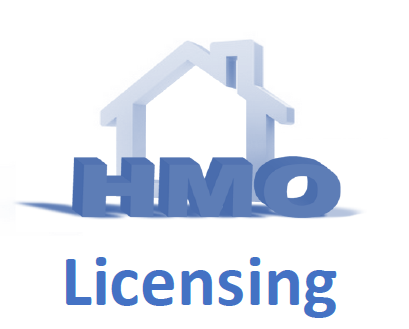 Amenity and Facility Standards for Houses in Multiple OccupationReviewed 2023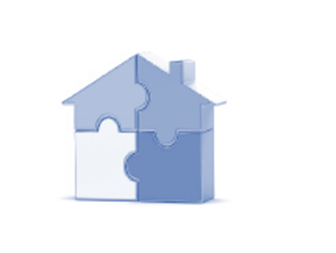 Introduction							           				3 - 4 Management                                                               	5 - 7Fire Safety                                                                  	8 - 14 Safety													15 -16Sleeping Accommodation – minimum room sizes      	17 -18Space Standards							  			19 - 20Heating                                       				   		21 Personal Washing Facilities                                       	22Sanitary Conveniences                                              	23 - 24Storage, Preparation & Cooking of Food                    	25 - 30Refuse Disposal & Storage Facilities	                 	  	31	Housing Health & Safety Rating System (HHSRS)	   	32 – 33Planning & Building Control                                     	  	34Further Information                       	 	      		  		35 - 36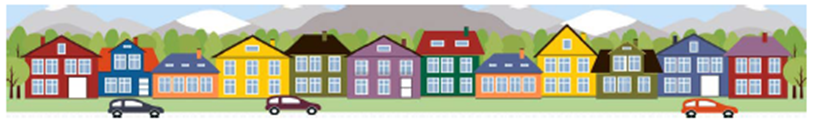 IntroductionThese Standards have been produced by Broadland District Council & South Norfolk Council for Houses in Multiple Occupation (HMO’s). It has been written to assist owners, agents and occupiers in relation to the licence application procedure (if applicable) and standards they should expect in such accommodation.What is an HMO?
A house is a ‘House in Multiple Occupation’ (HMO) if both of the following apply: 
At least 3 persons live there, forming more than 1 household; and facilities such as a toilet, bathroom or kitchen are shared with other tenants.A household is either a single person or members of the same family who live together. A family includes people who are: Married or living together - including people in same-sex relationships Relatives or half-relatives, for example grandparents, aunts, uncles, siblings, step-parents and step-children.This includes shared houses and bedsits. An HMO is also a building which has one, or more, non-self-contained units. A non-self-contained unit is where one, or more, of the facilities is not within the occupant’s room. This applies even if the facility is for exclusive use of the occupant. An HMO is also a building that has been converted into self-contained flats and less than two- thirds are owner occupied and the conversion does not meet the appropriate Building Regulations. If the property was converted prior to June 1992, it must meet the 1991 Building Regulations. The property is therefore an HMO unless it meets the 1991 Building Regulations.A Bedsit is: A form of accommodation made up of a single unit, (typically one room), in a property with shared facilities. The single unit is a bedroom, which may have an en-suite or contain a kitchenette. The occupant of the bedsit will share facilities such as a living room, kitchen, bathroom etc, with other tenants. A Shared House is:Properties let on a joint contract with shared access to all areas of the propertyThe Licensing requirement: 
A licence is required where HMO’s are occupied by five or more persons forming more than one household, regardless of the number of storeys.A licence is also required for any purpose-built flats where there are up to two flats in the block and one or both are occupied as an HMO, including flats above or below shops and other businesses. Fit & Proper Person: If licenced, the licence holder and any manager of an HMO must be a fit and proper person. HMO licence applicants must declare relevant information and appropriate checks will be undertaken to ensure they are fit and proper to operate an HMO.A database of rogue landlords and property agents has been introduced which can be used to verify / confirm any previous convictions.Legal standards in HMO’s
The Housing Act 2004 and associated regulations state the minimum standards in HMO’s. This document will explain the legal requirements and provide the minimum standards for HMO’s adopted by Broadland District Council and South Norfolk Council. Management Regulations
All HMO’s are subject to the Management Regulations irrespective of their licensable status. Please see attached link; http://www.legislation.gov.uk/uksi/2006/372/contents/madeWhat HMO’s does this guide cover?
These Standards are for all HMOs covered by the Licensing scheme. Further guidance is available in the document https://tinyurl.com/y9czvaelThe Management of Houses in Multiple Occupation (England) Regulations 2006 apply to all standard HMO’s. Please see attached link to the Regulations;
 
http://www.legislation.gov.uk/uksi/2006/372/contents/made The Regulations state the person in control of or managing the HMO has the following duties:Occupiers:Occupiers of HMO’s have a duty to ensure that they take reasonable care to avoid damage and disrepair to the property, and do not act in such a way as to obstruct the manager in complying with any Management Regulation.Maintenance and Repair The manager has a duty to maintain in good repair each unit of living accommodation within the HMO and any furniture supplied with it must be in a clean condition at the beginning of a person’s occupation of it.Any fixtures, fittings or appliances within must be maintained in good repair and in clean working order.Every window and other means of ventilation must be kept in good repair.Asbestos and Legionella: Comply with current statutory requirements relating to the safe management of the following:asbestos containing materials, andLegionella species risksPest control:Employ a competent pest control contractor to undertake appropriate treatment of any pest infestation.Repair timescales:As far as is reasonably practicable keep within the following timescales in responding to information about disrepair and maintenance issues at the property:Emergency repairs: 24 hours (affecting health or safety e.g., dangerous electrical fault, defective fire detection system, blocked WC, no heating in cold winter conditions, etc.)Urgent repairs: 5 working days (affecting material comfort e.g., no heating or hot water, fridge failure, serious roof leak, etc.)Other non-urgent repairs: within a reasonable time, taking into consideration the extent and cost of the works required and any disruption for the occupiers.*Please note that if an imminent risk to the safety of occupants is identified the council may take action to prohibit use of or restrict occupancy of the property.Penalties for non-compliance:It is an offence to fail to comply with the Regulations. The Council can prosecute when landlords or agents do not comply. On conviction, the Court can impose an unlimited fine per breach. The Council may decide to issue a civil penalty of up to £30,000 per breach as an alternative to prosecution. Not complying with each individual regulation is considered one breach. A decision on the appropriate enforcement approach to non-compliance will be made in accordance with the Council’s enforcement policy.Equality Act 2010The Equality Act 2010 provides the basic framework of protection against direct and indirect discrimination, harassment, and victimisation.  Landlords and managers should be aware of the protected characteristics and prohibited conduct.  The legislation can be accessed using the following link. https://www.legislation.gov.uk/ukpga/2010/15/contentsAll legislation can be accessed in full at www.legislation.gov.uk The HMO manager has a duty to take safety measures, including in relation to fire safety:All Licenced HMO’s will be required to provide the fire precautions in accordance with this document unless the HMO licence conditions specifically exempts or modifies such requirements.*Broadland District Council & South Norfolk Council will liaise and work with Norfolk Fire and Rescue Service whenever appropriate to obtain specialist advice and guidance.National Guidance on fire safety provisions for certain types of existing housing, published by LACORS, Housing – July 2008 (ISBN978-1-84049-638-3) is available.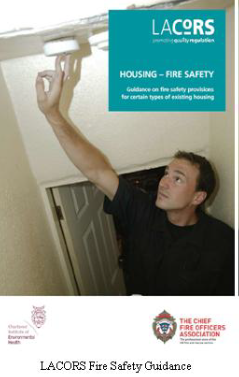 This document contains advice for landlords and fire safety enforcement officers in both local housing authorities and fire and rescue authorities on how to ensure adequate fire safety. Please use attached link to the document; https://dashservices.org.uk/Media/Default/Docs/Lacors%20Fire%20Safety%20Guide.pdf The following information is summarised from the Fire Safety Guidance Document and provided to help landlords understand their responsibilities and the fire safety precautions judged necessary for HMOs.Fire Risk Assessment:A Fire Risk Assessment is required. A Fire Risk Assessment is an organised and methodical look at the premises, the activities carried on there and the likelihood that a fire could start and cause harm to those in and around the premises.A landlord or specialist contractor can undertake the risk assessment.Most properties will be relatively small and will have a straightforward and simple layout therefore, little fire safety expertise is likely to be required to carry out the risk assessment.In larger buildings or where the building contains different uses, i.e. commercial and residential, then specialist advice may be required.Fire Precaution Requirements:The requirements expected by the Council will be based on the advice detailed in the LACORS Fire Safety Guide and any specific advice from Norfolk Fire and Rescue Service.Necessary measures may include:Fire Doors on high-risk roomsFire separation Fire blanket in the kitchen Automatic fire detection system** Landlords are required to test and maintain fire alarm and emergency lighting systems in accordance with the British Standards.Landlords should also be aware that where premises are occupied in a manner other than that intended under the original construction, compliance with the Building Regulations at the time of that construction will not necessarily negate the requirement for additional fire safety measures.Non-standard layout/Higher risk homes:If the property is of a non-standard layout or if the occupants present a higher risk due to factors such as:drug/alcohol dependency or limited mobility, then the risk may increase, and additional precautions may need to be taken. This must be factored into your Fire Risk Assessment.An example of a non-typical layout is ‘inner rooms’ where the bedroom is located such that the occupant passes through risk rooms (living rooms, kitchens or dining rooms) to reach the means of escape. There are various solutions available such as escape windows or water suppression systems; these should be discussed with a case officer before undertaking works.Fire Safety PrecautionsThe following fire safety precautions are based on typical properties with a simple layout, i.e., where all bedrooms lead onto the means of escape (i.e. the landing and hallway) and do not have to pass through any other room: Low risk shared houses:For properties let on a joint contract with shared access to all areas of the property and shared facilities the following requirements apply: High risk shared houses or Bedsits:For example, larger HMO (with 7 or more occupants), properties where kitchen facilities are in bedrooms, and/or other risk factors such as complex layouts and lack of interaction between the tenants. These properties require additional fire precautions. Each property will be risk assessed for the individual needs. The following requirements apply:Buildings converted into flats:Section 257 of the Housing Act 2004 applies to buildings or part of buildings that have been converted into self-contained flats. Please see the section 257 of the Act for further information. The following table is the desired standards in a typical scenario.*it may be appropriate to reduce this to 30 minutes for lower risk commercial premises where there is adequate fire detection and alarm systemsThere are legal requirements to ensure all rented properties including HMO’s are safe for the occupants.Carbon Monoxide and Smoke AlarmsThe Smoke and Carbon Monoxide Alarm (England) Regulations 2015, as amended 1st October 2022, require all landlords to:*please note, smoke alarm specifications are contained within Section 2.The requirements are enforced by the Council who can impose a fine of up to £5,000 where a landlord fails to comply with a remedial notice.Further information can be found in an explanatory booklet for landlords Electrical SafetyAll landlords of privately rented properties including HMO’s must ensure compliance with the Electrical Safety Standards in the Private Rented Sector (England) Regulations 2020.Minimum Energy EfficiencyThe Domestic Minimum Energy Efficiency Standard (MEES) Regulations 2018 set a minimum energy efficiency level of EPC band E for all domestic private rented property*1.  The Energy Performance Certificate is valid for 10 years and should be provided to new tenants.*1 Any properties that are exempt from an EPC must be registered on Guidance on PRS exemptions and Exemptions Register evidence requirements - GOV.UK (www.gov.uk)Gas SafetyAs written in The Management of Houses in Multiple Occupation (England) Regulations 2006 and Gas Safety (Installation and Use) Regulations 1998, landlords have a duty to ensure gas appliances are safe.There are mandatory conditions in licences to regulate the size and use of rooms used as sleeping accommodation. This guidance is applicable to all HMO’s. The minimum sleeping room sizes are:*1 usable floor area of a room is where the distance between the lowest part of the floor and the ceiling measures at least 1.5m, (5ft). Any area less than 1.5m is to be disregarded.The minimum room size is simply a standard below which a room cannot be used as sleeping accommodation. It is not intended to be the norm or the lowest common denominator. *2 A room of less than 6.51m2 cannot be occupied as sleeping accommodation by any person aged 10 or over. Room Size Considerations:What are the sanctions for breaching minimum room sizes? A licence holder commits an offence if, without reasonable excuse, the licence holder breaches the licence by: 
Knowingly permitting the HMO to be occupied by more persons or households than is authorised by the licence; and Failing to comply with a condition of the licence such as a prohibition against occupation as sleeping accommodation. If convicted of such an offence the licence holder is liable to an unlimited fine. A financial penalty of up to £30,000 may be imposed as an alternative to prosecution.All Licenced HMO’s will be required to comply with the space standards as detailed in this document unless the HMO licence conditions specifically exempts or modifies such requirements.HMO’s where occupiers share kitchen facilities:Follow the table from left to right to work out the space requirements in your HMO.BedsitsA bedsit is where:sleeping, living and cooking amenities are provided for exclusive use by occupants within a single unit accommodation, (i.e., one room) but where an amenity, i.e., a toilet, personal washing facilities or cooking facilities, are shared with the occupants of other bedsits in the building.Tenants will not always know each other and may have locks on bedroom doors.A bedsit can be occupied by a maximum of two persons:Room sizes:1 person bedroom/sitting room/kitchen: minimum of 13m2
2 person bedroom/sitting room/kitchen: minimum of 20m2Self-Contained Flats(N.B. Within a self-contained flat, if the kitchen is in the same room as the bedroom the minimum room sizes detailed for bedsits above must be met, i.e., 1 person bedroom/sitting room/kitchen: minimum of 13m2 and 2 person bedroom/sitting room/kitchen: 20m2).

Notes: The measured space in any room must be ‘usable space’. The room should be able to accommodate the required amount of appropriate furniture easily and still allow space for movement about the room. Any floor space that has a ceiling height of less than 1.5m (5ft) shall be disregarded for the purpose of measuring the total space in the room.The Licensing and Management of Houses in Multiple Occupation and Other Houses (Miscellaneous Provisions) (England) Regulations 2006 schedule 3 prescribes that there should be suitable space heating.HMO’s shall be provided with the following heating provision:Each unit of living accommodation in an HMO must be equipped with adequate means of space heating, capable of economically maintaining temperatures of 21ºC in living rooms and 18ºC in bathrooms when the outside temperature is –1ºC.The fixed space-heating appliance may be an adequate central heating system with thermostatic radiator valves (TRVs), or a fixed, hardwired electrical appliance.Each occupant should be provided with controls to allow them to regulate the temperature and timing settings within their unit of accommodation.To meet the requirements of adequate size, layout, and fit for purpose, Broadland District Council & South Norfolk Council have adopted the following minimum standards:*The fixed space-heating appliance may be an adequate central heating system with thermostatic radiator valves (TRVs) or a fixed electrical appliance. The heating must be under the control of the occupiers for timings and temperature settings.To meet the requirements for sanitary conveniences, Broadland District Council & South Norfolk Council have adopted the following minimum standards:Please see the next page for further information about sharing ratiosTo meet the requirements, Broadland District Council & South Norfolk Council have adopted the following minimum standards:Suitable kitchen size:Suitable kitchen layouts must be in place to allow for safe use. Below are examples of kitchen layouts:Things to consider are the position of doors, cookers, sinks and electrical sockets for portable equipment.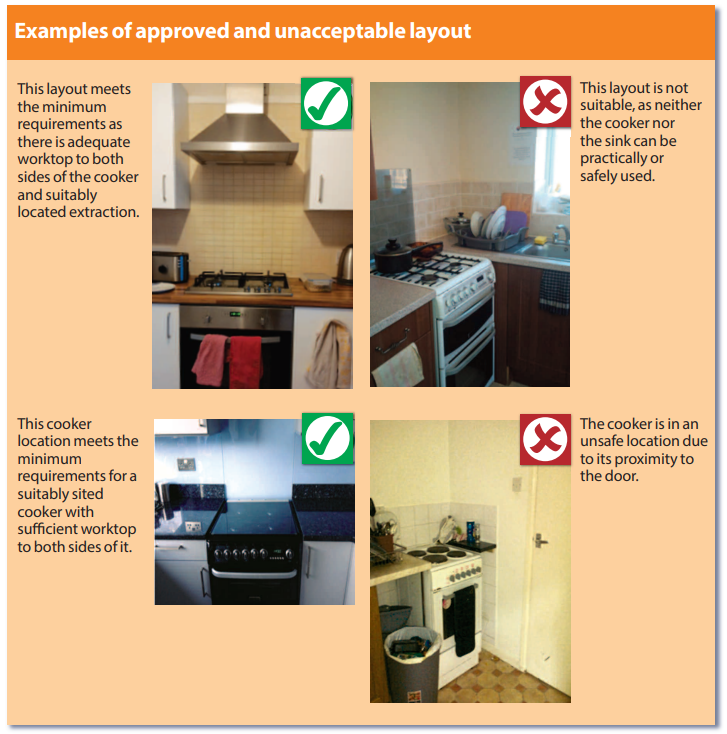 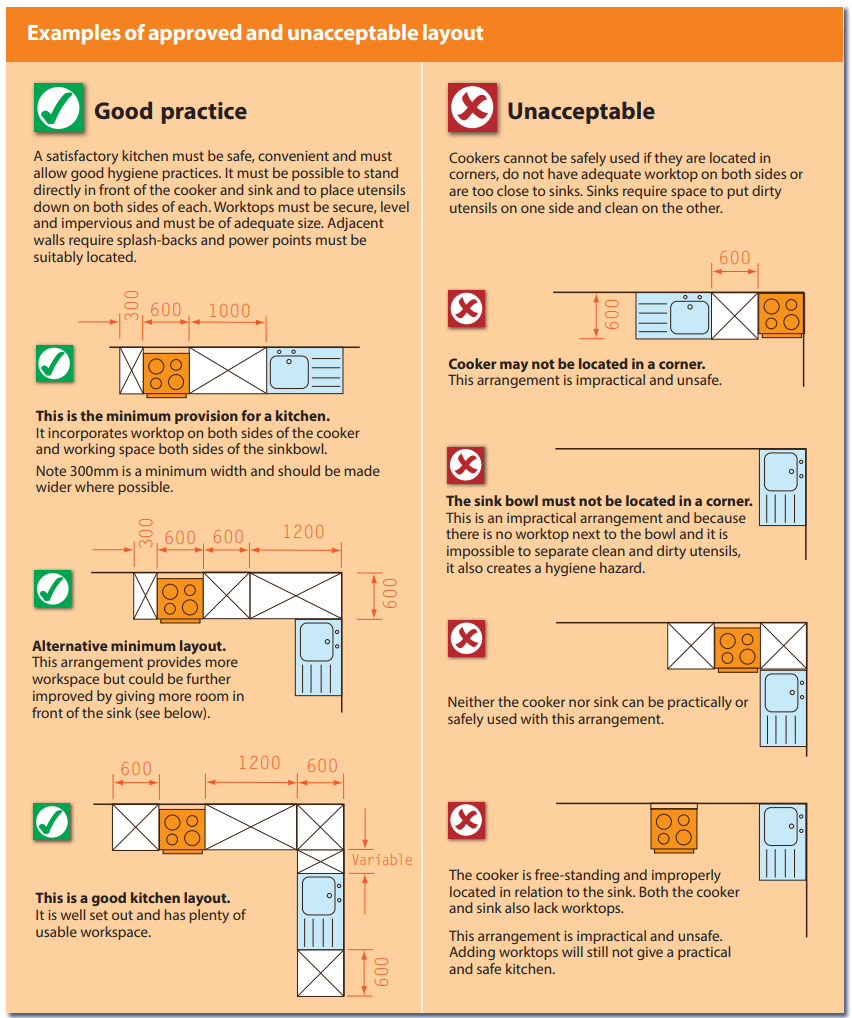 Kitchens for exclusive use (bedsits):Legal requirement:The Licensing and Management of Houses in Multiple Occupation and Other Houses (Miscellaneous Provisions) (England) Regulations 2006 requires rooms without shared amenities to be provided with adequate equipment. To achieve compliance with the requirements for adequate size, layout and equipment, Broadland District Council & South Norfolk Council have adopted the following minimum standards: 
*Where a gas appliance is provided within a unit of accommodation, a carbon monoxide detector should also be provided. 
Proprietary micro-style kitchenettes incorporating the above features may be suitable in certain situations, following consultation with a case officer. HMO licences will require the licence holder to comply with their local authority policy for the provision of facilities for the proper disposal and storage of domestic refuse.The Housing Health and Safety Rating System, (HHSRS), is the legislation which gives minimum standards for all homes, including HMO’s. When HMO’s are inspected, any defects found as part of this procedure will be subject to HHSRS.It is a risk-based evaluation tool to help local authorities identify and protect against potential risks and hazards to health and safety from any deficiencies identified in properties. There are 29 hazards detailed within the HHSRS, the most common being:*South Norfolk Council:The Horizon Centre, Broadland Business Park, Peachman Way, Norwich, NR7 0WFTelephone: 01508 533813 *Broadland District Council:The Horizon Centre, Broadland Business Park, Peachman Way, Norwich, NR7 0WFTelephone: 01603 430509*Email: (Broadland and South Norfolk)planning@southnorfolkandbroadland.gov.uk Building ControlAlteration / improvement works, including those requested by the Council such as window replacement, drainage works or alterations to the electrical system, etc. may require Building Regulation or Building Notice approval.For Further Information: Address: CNC Building Control, The Horizon Centre, Broadland Business Park, Peachman Way, Norwich, NR7 0WFTelephone: 0808 168 5041Quotations: quotations@cncbuildingcontrol.gov.uk General Enquiries: enquiries@cncbuildingcontrol.gov.uk Applications: applications@cncbuildingcontrol.gov.uk Amendments: amendments@cncbuildingcontrol.gov.uk For further information on the licensing of HMO’s or to make an application for a licence, please visit the Council’s website by clicking on the following link.https://www.southnorfolkandbroadland.gov.uk/licensing-2/houses-multiple-occupation Or email the Housing Standards Team:South Norfolk Council: hstandards.snc@southnorfolkandbroadland.gov.uk Broadland District Council: hstandards.bdc@southnorfolkandbroadland.gov.uk Table 1  ManagementTable 1  ManagementProvision and display of the manager’s contact information to the occupiers.Maintenance of common parts, fixtures, fitting and appliances.Maintenance of living accommodation.Safety measures, including fire safety.Supply and maintenance of gas and electricity.Maintenance of water supply and drainage.Provision of waste disposal facilities.Table 2.1  Fire Safety Table 2.1  Fire Safety The Regulatory Reform (Fire Safety) Order 2005 requires all HMOs to have a sufficient risk assessment regarding fire.The Management Regulations require firefighting equipment and fire alarms to be maintained in good working order.Norfolk Fire and Rescue Service may also enforce fire safety Regulations in communal, (shared), parts of an HMO such as shared kitchens, living rooms, hallways, stairways, etc*Table 2.2  Fire Risk Assessment Aims		To identify fire hazardsTo reduce the risk of those hazards causing harm to as low as reasonably practicableTo decide what physical fire precautions and management arrangements are necessary to ensure the safety of people in the premises if a fire does startTable 2.3  Fire Alarm SystemsTable 2.3  Fire Alarm SystemsGrade DShould be tested on a regular basis, not less than monthly and more frequently whenever circumstances require. All detectors must be cleaned at least annually. Testing and maintenance must be in accordance with the manufacturer’s instructions. Landlords can self-certify this has been completed.Grade AShould be tested on a regular basis, not less than monthly and more frequently whenever circumstances require. The system must be inspected and serviced at periods not exceeding six months in accordance with the recommendations of Clause 45 of BS 5839-1:2013. An inspection and servicing certificate of the type contained in H.6 of BS 5839-1:2013 should be issued by a suitably qualified and competent person.Emergency lighting systems should be tested regularly, and a full system test and service must be completed annually by a competent person in line with BS5266.Emergency lighting systems should be tested regularly, and a full system test and service must be completed annually by a competent person in line with BS5266.Landlords are required to service firefighting equipment annually.Landlords are required to service firefighting equipment annually.Table 2.4  Low Risk Shared HousesTable 2.4  Low Risk Shared HousesTable 2.4  Low Risk Shared HousesTable 2.4  Low Risk Shared HousesAreaMeasureRequiredRequiredAreaMeasure1-2 Storey3+ StoreysFire DoorsDoors to kitchen and living room must be solid and close fitting.YesYesFire DoorsDoors to kitchen must be 30-minute fire doors with heat and smoke seals.NoYesFire DoorsBedroom doors must be solid and close fitting.Yes Yes Fire DoorsBedroom doors must be 30-minute fire doors with heat and smoke seals.No Yes Fire DoorsFire door to living room must be 30-minute fire doors with heat and smoke sealsNo Yes Fire DoorsDoors to any cellars must be 30-minute fire doors with heat and smoke seals.Yes Yes Fire Alarm System BS 5839-6:2004 Grade D, LD3 fire alarm system with smoke detectors in escape route at all levels and heat detector in the kitchen.Yes Yes Fire Alarm System Additional interlinked smoke alarm in any cellar.Yes Yes Fire Alarm System Additional interlinked smoke alarm in any living room.YesYes Fire Alarm System Additional interlinked smoke alarm to bedrooms if smoke seals fitted to bedroom doors.Yes Yes Firefighting equipment Fire blanket in kitchen.Yes Yes Firefighting equipment Simple multipurpose fire extinguisher in a position such that they do not obstruct the escape route.Yes Yes Locks on doorsFinal exit doors have security lock that can be opened from the inside without a key, (break glass boxes not acceptable).Yes Yes Locks on doorsLocks on bedroom doors, (where fitted), capable of being opened from inside without a key.Yes Yes Protected escape routeUnderstairs cupboards must have a ceiling that is 30-minutes fire resistant.Yes Yes Protected escape routeCellars must have a ceiling that is 30-minutes fire resistant.Yes Yes Protected escape route30-minute protected fire route.No Yes Protected escape routeEscape windows, (to current Building Regulation standard).Yes Yes Table 2.5  High Risk Shared Houses or BedsitsTable 2.5  High Risk Shared Houses or BedsitsTable 2.5  High Risk Shared Houses or BedsitsTable 2.5  High Risk Shared Houses or BedsitsAreaMeasureRequiredRequiredAreaMeasure1-2 Storey3+ StoreysFire DoorsAll doors including Kitchen, living room, Bedrooms and Cellars must be 30-minute fire doors with heat and smoke seals and an overhead self-closing device. (FD30S)YesYesFire Alarm System BS 5839-6:2004 Grade D, LD2 fire alarm system with smoke detectors  in escape route and (interlinked) heat detector in the kitchen.Yes No Fire Alarm System BS 5839-6:2004 Grade A, LD2 fire alarm system with smoke detectors in escape route and (interlinked) heat detector in the kitchen.NoYesFire Alarm System Additional interlinked smoke alarm in any cellar.Yes Yes Fire Alarm System Additional interlinked smoke alarm in any living room.YesYes Fire Alarm System Additional interlinked smoke alarm to bedroomsYes Yes Firefighting equipment Fire blanket in kitchen/rooms with cooking facilitiesYes Yes Firefighting equipment Simple multipurpose fire extinguisher in a position such that they do not obstruct the escape route.Yes Yes Firefighting equipment Simple multipurpose fire extinguisher in common parts on each floorNoYesLocks on doorsFinal exit doors have security lock that can be opened from the inside without a key, (break glass boxes not acceptable).Yes Yes Locks on doorsLocks on bedroom doors, (where fitted), capable of being opened from inside without a key.Yes Yes Protected escape routeUnderstairs cupboards must have a ceiling that is 30-minutes fire resistant.Yes Yes Protected escape routeCellars must have a ceiling that is 30-minutes fire resistant.Yes Yes Protected escape route30-minute protected fire route.Yes Yes Protected escape routeEscape windows, (to current Building Regulation standard).Yes Yes Protected escape routeEmergency lighting to common parts (BS5266) where escape route is long or complex and there is no borrowed lightingYesYesProtected escape routeFire escape signage where escape route is long or complex.YesYesFire sprinkler systemA fire sprinkler system (BS 9251:2005) with relaxations on the above requirementsYesYesTable 2.6  Buildings converted into flatsTable 2.6  Buildings converted into flats60 minutes fire resistance between flats and any commercial premises*30 minutes fire resistance between flats and common parts and other flats30-minute fire resisting doors to the flat entrances (FD30S)Mains wired interlinked optical type smoke detectors/alarms in common areas, basement/cellar and a heat detector in the room/lobby opening onto the escape route (BS5839-6:2004 Grade D, LD2)Mains wired non-interlinked optical type smoke detectors/alarms in hallway (BS 5839-6:2004 Grade D, LD3)Table 3.1  Carbon MonoxideTable 3.1  Carbon MonoxideEnsure a carbon monoxide alarm is equipped in any room used as living accommodation which contains a fixed combustion appliance (excluding gas cookers)Ensure smoke alarms and carbon monoxide alarms are repaired or replaced once informed and found that they are faultyTable 3.2  Electrical SafetyTable 3.2  Electrical SafetyEnsure the electrical installations in their rented properties are inspected and tested by a qualified and competent person at an interval of at least every 5 years.Ensure national standards for electrical safety are met as written in British Standard 7671.Supply the local authority with a copy of this report within 7 days of receiving a request for a copy.Where the report shows that remedial or further investigative work is necessary, complete this work within 28 days or any shorter period if specified as necessary in the report.Supply written confirmation of the completion of the remedial works from the electrician to the local authority within 28 days of completion of the works.Please see  Guide for landlords: electrical safety standards in the private rented sector - GOV.UK (www.gov.uk) for further informationPlease see  Guide for landlords: electrical safety standards in the private rented sector - GOV.UK (www.gov.uk) for further informationTable 3.3  Gas SafetyTable 3.3  Gas SafetyRepair and maintain gas pipework, flues and appliances in safe conditionEnsure an annual gas safety check on each appliance and flueKeep a record of each safety checkMust supply to the local housing authority within 7 days of receiving a request in writing from that authority the latest gas appliance test certificate it has received in relation to the testing of any gas appliance at the HMO by a recognised engineer.Must not unreasonably cause the gas or electricity supply that is used by any occupier within the HMO to be interrupted.Table 4   Sleeping Accommodation – Minimum Room SizesTable 4   Sleeping Accommodation – Minimum Room SizesA usable floor area*1 of 6.51m2 – one adult (over 10 years of age)*2A usable floor area of 10.22m2 – two adults (over 10 years of age)A usable floor area of between 4.64m2 and 6.5m2 may be occupied by a child under the age of ten only if the room is let / occupied in connection with the letting / occupation of a room with a useable floor area of at least 6.51m2 to a parent or guardian of the child.The obligate sharing of rooms by persons of the opposite sex over the age of 10 and who do not live as partners, shall not be permitted.Any room less than 4.64m2 may not be used as sleeping accommodation.Communal space in other parts of the HMO cannot be used to compensate for rooms smaller than the prescribed minimum.The minimum room sizes reflect those in section 326 of the Housing Act 1985 which is concerned with overcrowding in residential accommodation in England.Licenses will be granted with a condition stating the maximum number of persons, (adults and children under 10), who may occupy the specified rooms as sleeping accommodation. Any room not specified as suitable for sleeping accommodation is prohibited from use as sleeping accommodation.Temporary visitors are excluded from the regulations.Hostels and charities providing temporary accommodation are also excluded from the minimum room size condition.In the event of a pregnant woman living in a single occupancy room and the arrival of the child causing the room to become overcrowded, potential remedies could include securing alternative accommodation in the HMO or elsewhere. Alternatively, and if practicable, the overcrowding might be remedied by the enlargement of the room or the provision of an additional room (of not less than 4.64m2) for use as sleeping accommodation by the child.Table 5.1  Space StandardsTable 5.1  Space StandardsTable 5.1  Space StandardsTable 5.1  Space StandardsTable 5.1  Space StandardsTotal number of people in HMOMinimum kitchen size1 to 2 storey HMO minimum living space3+ storey HMO minimum living / dining space3-5 people7m2 11m2 separate living room; or

18m2 combined kitchen/living roomEither: 11m2 separate living room within 1 floor distance of kitchen; or
13m2 kitchen/diner and 11 m2 living room elsewhere; or
18m2 combined kitchen/living/dining room.6-10 people10m214m2 separate living room; or
24m2 combined kitchen / living roomEither: 14m2 separate living room within 1 floor distance of kitchen; or
16m2 kitchen/diner and 14m2 living room elsewhere; or
24m2 combined kitchen/living/dining room.The minimum kitchen area must be provided in all cases.A living room will be accepted as a dining room and vice versa, provided the minimum space requirements are fulfilled.The minimum kitchen area must be provided in all cases.A living room will be accepted as a dining room and vice versa, provided the minimum space requirements are fulfilled.The minimum kitchen area must be provided in all cases.A living room will be accepted as a dining room and vice versa, provided the minimum space requirements are fulfilled.The minimum kitchen area must be provided in all cases.A living room will be accepted as a dining room and vice versa, provided the minimum space requirements are fulfilled.The minimum kitchen area must be provided in all cases.A living room will be accepted as a dining room and vice versa, provided the minimum space requirements are fulfilled.Table 5.2  1 or 2 person self-contained flats contained within a licensable HMO:A self-contained flat is typically where all basic amenities are available for the exclusive use of its occupants and no amenities are shared with the occupants of other accommodation in the same building.The bedrooms in self-contained flats must meet the minimum sizes of 6.51m2 for one occupant and 10.22m2 for two occupantsTable 7  Personal Washing FacilitiesTable 7  Personal Washing FacilitiesTable 7  Personal Washing FacilitiesAn efficient and safe fixed space-heating appliance must be provided in the bathroom/personal washing room that can maintain a minimum temperature of 18ºC when the outside temperature is -1ºC*.An efficient and safe fixed space-heating appliance must be provided in the bathroom/personal washing room that can maintain a minimum temperature of 18ºC when the outside temperature is -1ºC*.Bathrooms must have mechanical ventilation to the outside air at a minimum extraction rate of 15 litres/second in addition to any window(s). The system is to be either coupled to the light switch and incorporate a suitable over-run period, or an appropriately set humidistat.Bathrooms must have mechanical ventilation to the outside air at a minimum extraction rate of 15 litres/second in addition to any window(s). The system is to be either coupled to the light switch and incorporate a suitable over-run period, or an appropriately set humidistat.A tiled splash-back shall be provided to all baths and wash hand basins. A tiled splash-back shall be provided to all baths and wash hand basins. Shower cubicles shall have fully tiled walls and be provided with a suitable water-resistant curtain or door to the cubicle.Shower cubicles shall have fully tiled walls and be provided with a suitable water-resistant curtain or door to the cubicle.Bathrooms and shower rooms shall have smooth, impervious wall and ceiling surfaces, which can be easily cleaned.Bathrooms and shower rooms shall have smooth, impervious wall and ceiling surfaces, which can be easily cleaned.The flooring should be capable of being easily cleaned and slip-resistant.The flooring should be capable of being easily cleaned and slip-resistant.Bathrooms and shower rooms must be constructed in such a way as to ensure and protect the privacy of the users.Bathrooms and shower rooms must be constructed in such a way as to ensure and protect the privacy of the users.Minimum dimensions shall apply:Minimum dimensions shall apply:ItemDimensionWash hand basin500mm X 400mmSplashback300mm highBath1700mm X 700mmShower800mm X 800mmTable 8.1  Sanitary Conveniences (toilet facilities)Table 8.1  Sanitary Conveniences (toilet facilities)Separate toilet compartments should be a minimum dimension of 1300mm × 900mm with 750mm in front of the toilet.Each toilet in a separate compartment is required to have a window equivalent to 1/20th of the floor area or mechanical ventilation to the outside air at a minimum extraction rate of six litres/second.An efficient and safe fixed space-heating appliance that can maintain each room at a minimum temperature of 18ºC when the outside temperature is –1ºC must be provided.Toilets shall be readily accessible and normally not more than one floor away from the user. Shared facilities shall be accessible from a communal area. Facilities must be inside the building.A wash hand basin must be provided in the same compartment as the toilet.Compartments must be constructed in such a way as to ensure and protect the privacy of the users.Table 8.2  Sharing Ratios for Bathrooms & Sanitary ConveniencesTable 8.2  Sharing Ratios for Bathrooms & Sanitary ConveniencesThe Licensing and Management of Houses in Multiple Occupation and Other Houses (Miscellaneous Provisions) (England) Regulations 2006 set standards for sanitary conveniences.The Licensing and Management of Houses in Multiple Occupation and Other Houses (Miscellaneous Provisions) (England) Regulations 2006 set standards for sanitary conveniences.Where there are four or fewer occupiers sharing facilities, there must be one bathroom with fixed bath or shower and a toilet, (which may be situated in the bathroom). Where there are five or more occupiers sharing facilities, there must be:One separate toilet with wash hand basin for every five sharing occupiers.One bathroom, (which may contain a toilet), with a fixed bath or shower for every five sharing occupiers.Table 8.3  Facility sharing ratiosTable 8.3  Facility sharing ratiosNumber of people (irrespective of age)Facilities required
(If a child under 10 lives at the property, a bath must be provided)1 – 4 peopleThe minimum provision is 1 bathroom containing toilet, bath or shower and wash hand basin.
The bathroom and toilet may be in the same room.5 peopleThe minimum provision is 1 bathroom with a bath or shower and 1 separate toilet with wash hand basin.
The separate toilet may be located in a second bathroom.6 – 10 peopleThe minimum provision is:
• 2 bathrooms containing a bath or shower• 2 toilets with wash hand basins, one of which must be in a separate room.11 – 15 peopleThe minimum provision is:
• 3 bathrooms containing a bath or shower• 3 toilets with wash hand basins, one of which must be in a separate room.Bedrooms with en-suitesWhere a room is provided with a complete en-suite facility (bath/shower, toilet, and wash hand basin) for the exclusive use of that occupant then that occupant will be disregarded when considering the provision of sanitary facilities.  For example, six occupants and one occupant had exclusive use of a fully equipped en-suite. The requirement for the remaining occupants would be for five people.
If, however, the en-suite only provides one facility (either a bath/shower or a WC) then the occupant will not be disregarded for the missing amenity.Table 9.1  Facilities for the Storage, Preparation & Cooking of FoodTable 9.1  Facilities for the Storage, Preparation & Cooking of FoodLocation:Location:The kitchen must be contained in the main building and located not more than one floor distant from the bedrooms. If this is not practicable in HMOs of not more than three storeys and not more than 10 persons, communal kitchens may be provided up to two floors distant from some bedrooms.All kitchen facilities must be available for use 24 hours a dayLayout:Layout:The kitchen layout must be safe, convenient and allow good hygienic practices.Cookers should be located away from doorways and have enough floor space for items to be safely retrieved from the oven.It must be possible to stand directly in front of the cooker and sink and to place utensils down on both sides of each.If two sets of facilities are provided the layout must allow them to be used safely at the same time.  For three to five residents, kitchens shall have a usable floor area of at least 7m2.For six to ten residents, kitchens shall have a usable floor area of at least 10m2.The width of the kitchen must be at least 1.8m to allow safe movement of occupants.Table 9.2  A complete Set of Kitchen Facilities:Table 9.2  A complete Set of Kitchen Facilities:Table 9.2  A complete Set of Kitchen Facilities:SinkA stainless steel sink, integral drainer and a tiled splash-back, on a base unit. The sink must have constant supplies of hot and cold running water and be properly connected to the drains. The cold water must come directly from the rising water main. It must be possible to stand directly in front of the cooker and sink and to place utensils down on both sides of each.CookerA gas or electric cooker with four ring burners, oven and grill, that are capable of simultaneous use. The cooker is to be located away from doorways with a minimum of 300mm worktop to both sides.Electrical SocketsAt least three double 13amp electrical power points (in addition to those used for fixed appliances, such as washing machines).WorktopA kitchen worktop that is level, secure and impervious. The minimum dimensions are 1000mm length and 600mm width.StorageA food storage cupboard for each occupant that is at least one 500mm wide base unit or a 1000mm wide wall unit. This may be provided within each occupant’s room. (The space in the unit beneath the sink and drainer is not allowable for food storage).Fridge/FreezerA refrigerator with a minimum capacity of 130 litres plus a freezer with a minimum capacity of 60 litres. If not in the kitchen the fridge/freezer must be freely accessible and adjoining the kitchen.Refuse Disposal Appropriate refuse disposal facilities must be provided.Ventilation Mechanical ventilation to the outside air, in accordance with current Building Regulations. This is in addition to any windows.Fire Precautions Please see fire safety section.Table 9.3  Minimum Provision of Kitchen FacilitiesTable 9.3  Minimum Provision of Kitchen FacilitiesTable 9.3  Minimum Provision of Kitchen FacilitiesTable 9.3  Minimum Provision of Kitchen FacilitiesNumber of people (irrespective of age) Number of people (irrespective of age) Minimum Provision of Kitchen FacilitiesMinimum Provision of Kitchen Facilities3 – 5 peopleA complete set of kitchen facilities as above.A complete set of kitchen facilities as above.6 – 7 peopleTwo complete sets of kitchen facilities as above with a 1500mm x 600mm work surface. However;
 • a combination microwave is acceptable as a second cooker• a dishwasher is acceptable as a second sink.Two complete sets of kitchen facilities as above with a 1500mm x 600mm work surface. However;
 • a combination microwave is acceptable as a second cooker• a dishwasher is acceptable as a second sink.8 – 10 peopleTwo complete sets of kitchen facilities as above with a 2000mm × 600mm work surface.Two complete sets of kitchen facilities as above with a 2000mm × 600mm work surface.11 – 12 peopleAt least two separate kitchens containing three complete sets of kitchen facilities as above, each kitchen with 2500mm x 600mm of work surface. However;
 • a combination microwave will be acceptable as a third cooker• a dishwasher will be acceptable as a third sink• Two × 130 litre refrigerators with an additional 20 litres capacity of refrigerator space per person over 10• Two × 60 litre freezer space with an additional 10 litres capacity of freezer space per person over 10. At least two separate kitchens containing three complete sets of kitchen facilities as above, each kitchen with 2500mm x 600mm of work surface. However;
 • a combination microwave will be acceptable as a third cooker• a dishwasher will be acceptable as a third sink• Two × 130 litre refrigerators with an additional 20 litres capacity of refrigerator space per person over 10• Two × 60 litre freezer space with an additional 10 litres capacity of freezer space per person over 10. 13 – 15 people At least two separate kitchens containing three complete sets of kitchen facilities as above, each kitchen with 5000mm × 600mm of work surface.At least two separate kitchens containing three complete sets of kitchen facilities as above, each kitchen with 5000mm × 600mm of work surface.Cooking A gas* or electric cooker with a minimum two-ring hob, oven, and grill.Storage A 130-litre refrigerator with freezer compartment plus at least one food storage cupboard for each occupant in the bedsit (base units shall be 500mm wide and wall units shall be 1000mm wide). The sink base unit cannot be used for food storage.Preparation Worktop of at least 500mm deep and 1000mm long, comprising a minimum of 300mm both sides of the cooking appliance to enable utensils and pans to be placed down. All worktops must be securely supported, impervious and easy to clean.Electricity Two double 13-amp power sockets suitably positioned at worktop height for use by portable appliances, in addition to sockets used by fixed kitchen appliances, plus two double sockets located elsewhere within the bedsit.Washing A stainless-steel sink and integral drainer set on a base unit with constant supplies of hot and cold running water. The sink shall be properly connected to the drainage system. The cold water shall be direct from the mains supply. A tiled splash-back shall be provided behind the sink and drainer.Ventilation Mechanical ventilation to the outside air at a minimum extraction rate of 60 litres/second or 30 litres/second if the fan is sited within 300mm of the centre of the hob. This is in addition to any windows.LayoutThe same principles of safe layout and design apply in bedsits as for shared kitchens. Cookers must not be located near doorways to avoid collisions.Table 10.1  Refuse Disposal & Storage Facilities Table 10.1  Refuse Disposal & Storage Facilities The Council provides bins for household waste collection to all households in the district who pay Council Tax as follows:The Council provides bins for household waste collection to all households in the district who pay Council Tax as follows:A standard set of 240 litre bins for household (Broadland – one green bin for general refuse and one grey bin for recycling & South Norfolk – one black bin for general refuse and one green bin for recycling)A larger 360 litre green/black bin to households of 5 or moreA larger 360 litre grey/green bin is available to any household with larger amounts of extra recycling at each collectionAn extra set of bins may be delivered if there is more than one family residing in a property, or an annexe, and is paying separate Council TaxOther arrangements can be put in place where there are exceptional circumstances at a property, e.g, a large number of residents or residents with special needsLarge communal bins are only provided where there is not space for smaller bins to be providedTable 10.2  Refuse Disposal & Storage FacilitiesTable 10.2  Refuse Disposal & Storage FacilitiesThe Council operates an alternate weekly collection of refuse and recycling waste. To comply with the requirements of the licence the landlord must: The Council operates an alternate weekly collection of refuse and recycling waste. To comply with the requirements of the licence the landlord must: Agree suitable waste storage and collection arrangements with the Council at the earliest opportunity.Store all household waste from the property safely and securely within the boundary of the property.Ensure all household waste is contained within bins provided by the Council and that any other waste is dealt with promptly and legally to prevent any potential nuisance/issue.Ensure all tenants are aware of the household waste collection arrangements for the property including what can be accepted through the refuse and recycling scheme (details are available on the Council’s website or from the Environmental Services Department at the Council).Ensure that all household bins are presented by 07:00 on the day of collection and are returned to the property following collectionLegally dispose of any waste generated in any maintenance of the property, including any DIY and construction and demolition waste. The landlord must be able to provide a Waste Transfer Note upon request for such controlled waste.Table 11  HHSRS Common Hazards Table 11  HHSRS Common Hazards Table 11  HHSRS Common Hazards Damp and Mould Growth Houses should be warm, dry, well-ventilated and maintained free from rising and penetrating damp and condensation. There should be adequate provision for the safe removal of steam / moisture to prevent damp and mould growth.Excess ColdHouses should be adequately insulated to prevent excessive heat loss and have an effective heating system capable of maintaining temperature. An Energy Performance Certificate, (EPC), is required every time a home is put up for sale or for rent. There are a few exceptions, i.e. for a room that’s being rented out by a resident landlord and listed buildings may also be exempt.Entry by Intruders Houses should be capable of being secured against unauthorised entry. Windows and doors must be robust and fitted with adequate security. Externally, the curtilage of the property should be restricted and secure. Sheds and outbuildings should be maintained secure and in good repair.Lighting All habitable rooms should have an adequate level of natural lighting. All rooms and circulation areas should have provision for electric lighting.Electrical HazardsThe electrical installation should be maintained in a safe condition. There is a legal requirement for the electrical installations in HMO’s to be inspected by a competent person every five years.Flames, hot surfaces, etc.Heating and cooking appliances should be maintained in a safe condition and be suitably located so as not to become hazardous. Cooking appliances should be set on an even surface and heating appliances securely fixed in a suitable position within the room.FallsInternally, floors should be even, non-slip and be maintained in a good condition. Stairs should be maintained in good condition and be free from disrepair. Stair coverings should be securely fitted and should not be worn or loose. A securely fixed handrail should be provided the full length of the stairway. Balconies and basement light wells should have securely fixed guarding. Externally, paths should be even, properly drained and steps should be maintained in good condition and be free from disrepair.Personal hygiene, sanitation and drainageBathroom and kitchen surface finishes should be capable of being readily cleaned. The external of the property should be free from disrepair and free from access by pests, such as rats and mice. There should also be suitable provision for the storage of domestic waste inside and adequate receptacles outside the property – see additional section on new licensing requirements for refuse disposal and storage facilities.Water SupplyAn adequate supply of potable drinking water should be available from the kitchen sink. All pipework should be adequately protected from frost damage. Further guidance can be found on the Housing and Safety Rating System via the following link; https://www.gov.uk/government/publications/housing-health-and-safety-rating-system-guidance-for-landlords-and-property-related-professionalsTable 12 PlanningTable 12 PlanningHMO with 3 to 6 personsHMO’s occupied by between three and six unrelated persons are defined as Use Class C4 by the Town and Country Planning (Use Classes) Order 1987 (as amended). Dwellings occupied by families or fewer than three unrelated people are defined as Use Class C3.Planning permission may be required from the Council to change the use of a dwelling to an HMO in Use Class C4.HMO with 7+ occupiers HMO’s with seven or more occupiers require planning permission and owners and managers are recommended to contact the Planning Department to clarify the planning status of the property*Keeping Housing Standards informed of changes: Keeping Housing Standards informed of changes: Change/s:What to do:Changes in licence holderNotify the Council in writing of any changes to the name, address, or any other contact details, (including email address), of the licence holder, manager or any other person involved in the management of the property, within 14 days of that change.Changes to property layout or room numberingDo not make alterations to any aspect of the layout of the property, or number of rooms, without first gaining written consent from the Council. Requests should be made in writing to the Council and include a full description of the proposed changes.Changes in the way the property is occupiedNotify the Council of any proposed changes to the way the property is occupied to determine any consequent need for alterations to the required levels of amenity and facility provision or the permitted number of occupants.Increase in occupation above the permitted numbersIf the occupation of the property rises beyond the maximum permitted number, inform the Council in writing within 28 days of the over occupation occurring.Relations with neighbours and dealing with anti-social behaviourRelations with neighbours and dealing with anti-social behaviourAnti-social behaviour by tenantsTake all reasonable and practicable steps to prevent or reduce anti-social behaviour by persons occupying or visiting the house.Illegal activityTake all reasonable steps to ensure that the property is not used for illegal or immoral purposes.Property appearanceTake all reasonable steps to maintain the external appearance of the property in a reasonable condition taking into account its age of the property, character and locality.Monitor for anti-social behaviourArrange inspections of the property on a regular basis to check standards and assess if there is evidence of anti-social behaviour; this should be at least quarterly, but more frequently if anti-social behaviour has been established.